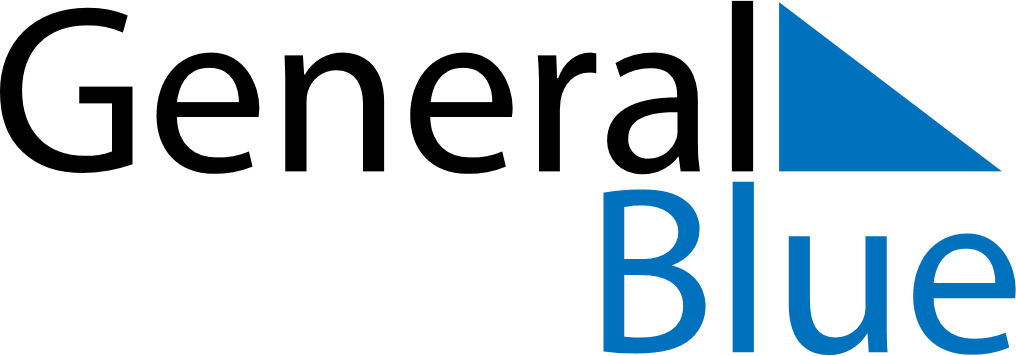 December 2024December 2024December 2024December 2024December 2024December 2024Qaisar, Faryab, AfghanistanQaisar, Faryab, AfghanistanQaisar, Faryab, AfghanistanQaisar, Faryab, AfghanistanQaisar, Faryab, AfghanistanQaisar, Faryab, AfghanistanSunday Monday Tuesday Wednesday Thursday Friday Saturday 1 2 3 4 5 6 7 Sunrise: 7:04 AM Sunset: 4:59 PM Daylight: 9 hours and 55 minutes. Sunrise: 7:05 AM Sunset: 4:59 PM Daylight: 9 hours and 54 minutes. Sunrise: 7:05 AM Sunset: 4:59 PM Daylight: 9 hours and 53 minutes. Sunrise: 7:06 AM Sunset: 4:59 PM Daylight: 9 hours and 52 minutes. Sunrise: 7:07 AM Sunset: 4:59 PM Daylight: 9 hours and 51 minutes. Sunrise: 7:08 AM Sunset: 4:59 PM Daylight: 9 hours and 50 minutes. Sunrise: 7:09 AM Sunset: 4:59 PM Daylight: 9 hours and 49 minutes. 8 9 10 11 12 13 14 Sunrise: 7:10 AM Sunset: 4:59 PM Daylight: 9 hours and 49 minutes. Sunrise: 7:10 AM Sunset: 4:59 PM Daylight: 9 hours and 48 minutes. Sunrise: 7:11 AM Sunset: 4:59 PM Daylight: 9 hours and 47 minutes. Sunrise: 7:12 AM Sunset: 4:59 PM Daylight: 9 hours and 47 minutes. Sunrise: 7:13 AM Sunset: 4:59 PM Daylight: 9 hours and 46 minutes. Sunrise: 7:13 AM Sunset: 5:00 PM Daylight: 9 hours and 46 minutes. Sunrise: 7:14 AM Sunset: 5:00 PM Daylight: 9 hours and 45 minutes. 15 16 17 18 19 20 21 Sunrise: 7:15 AM Sunset: 5:00 PM Daylight: 9 hours and 45 minutes. Sunrise: 7:15 AM Sunset: 5:00 PM Daylight: 9 hours and 45 minutes. Sunrise: 7:16 AM Sunset: 5:01 PM Daylight: 9 hours and 44 minutes. Sunrise: 7:17 AM Sunset: 5:01 PM Daylight: 9 hours and 44 minutes. Sunrise: 7:17 AM Sunset: 5:02 PM Daylight: 9 hours and 44 minutes. Sunrise: 7:18 AM Sunset: 5:02 PM Daylight: 9 hours and 44 minutes. Sunrise: 7:18 AM Sunset: 5:03 PM Daylight: 9 hours and 44 minutes. 22 23 24 25 26 27 28 Sunrise: 7:19 AM Sunset: 5:03 PM Daylight: 9 hours and 44 minutes. Sunrise: 7:19 AM Sunset: 5:04 PM Daylight: 9 hours and 44 minutes. Sunrise: 7:20 AM Sunset: 5:04 PM Daylight: 9 hours and 44 minutes. Sunrise: 7:20 AM Sunset: 5:05 PM Daylight: 9 hours and 44 minutes. Sunrise: 7:20 AM Sunset: 5:05 PM Daylight: 9 hours and 44 minutes. Sunrise: 7:21 AM Sunset: 5:06 PM Daylight: 9 hours and 45 minutes. Sunrise: 7:21 AM Sunset: 5:07 PM Daylight: 9 hours and 45 minutes. 29 30 31 Sunrise: 7:21 AM Sunset: 5:07 PM Daylight: 9 hours and 45 minutes. Sunrise: 7:22 AM Sunset: 5:08 PM Daylight: 9 hours and 46 minutes. Sunrise: 7:22 AM Sunset: 5:09 PM Daylight: 9 hours and 46 minutes. 